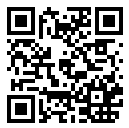 Права профсоюзов на осуществление общественного контроля за охраной труда на предприятиях закреплены ст. 370 Трудового кодекса Российской Федерации и ст. 20 Федерального закона «О профессиональных союзах, их правах и гарантиях деятельности». Законодательно установлено, что профсоюзные организации могут создавать свои инспекции и иметь своих уполномоченных по охране труда.В РОСПРОФЖЕЛ общественным контролем в сфере охраны труда занимаются 84 штатных и более 400 внештатных технических инспекторов труда, а также более 33,1 тыс уполномоченных (доверенных) лиц по охране труда.В ОАО «РЖД» находится на согласовании нормативный акт о формах поощрения уполномоченных. Всем организациям, где действует РОСПРОФЖЕЛ, рекомендовано определить в коллективных договорах, нормативных актах порядок мотивации уполномоченных.Уполномоченные выявляюит недостатки в организации трудового процесса и производственного быта, в обеспечении инструментом, питьевой водой и средствами индивидуальной защиты.Наградами ЦК РОСПРОФЖЕЛ поощрены 24 уполномоченных. За счет средств профсоюза для 180 уполномоченных были организованы мотивационные экскурсионные программы в г.Сочи, Алтайский край, республику Армения. В целом, с начала текущего года, работодатели и профсоюз поощрили около 4000 уполномоченных.Общественный контроль за обеспечением безопасности движения поездов осуществляют около 7 тысяч работников ОАО "РЖД", избранных на собраниях трудовых коллективов. Их работу координируют 16 дорожных и 65 территориальных советов общественных инспекторов.В состав Советов общественных инспекторов по безопасности движения, как правило, кроме руководителей Дорпрофжел, их филиалов включены руководители ревизорских аппаратов соответствующих уровней управления ОАО «РЖД». Это способствует повышению эффективности проведения совместных проверок, усилению контроля за устранением выявленных нарушений, рассмотрению и реализации предложений по повышению безопасности движения. Разработана и реализуется специальная программа обучения общественных инспекторов вопросам профилактики нарушений безопасности движения поездов.Деятельность общественных инспекторов направлена в первую очередь на профилактику нарушений, внимание инспекторов концентрируется на системные нарушения технологических процессов организации работы. Именно они чаще всего являются причинами, приводящими к нарушению безопасности движения.Наиболее активно организована работа инспекторов на Горьковской, Северо-Кавказской, Куйбышевской, Южно-Уральской железных дорогах.Советы общественных инспекторов и техническая инспекция труда РОСПРОФЖЕЛ направили в адрес Минтранс РФ и ОАО «РЖД» предложения по снижению аварийности на железнодорожных переездах - по строительству двухуровневых путепроводов, внедрению автоматических переездов и аппаратуры фото- и видеофиксации, дополнительной сигнализации, современных противотаранных устройств, специального автодорожного покрытия, включению в мобильные приложения навигаторов движения автотранспорта, голосовых предупреждений о приближении к переезду и др.В целях исключения конфликтов интересов между руководителями структурных подразделений и работниками, участвующих в общественном контроле за обеспечением безопасности движения поездов, в Коллективном договоре ОАО «РЖД» на 2017-2019 годы определен пункт об обязательном согласовании с выборным органом первичной профсоюзной организации привлечения данных работников к дисциплинарной ответственности.В текущем году наградами ЦК РОСПРОФЖЕЛ поощрено 30 общественных инспекторов. В мотивационных экскурсионных программах в Сочи, Алтайском крае, республике Армения приняли участвовали 194 общественных инспектора. В целом работодатель и профсоюз поощрили более 1200 общественных инспектора, свыше 400 инспекторам предоставлены дополнительные оплачиваемые дни к ежегодному отпуску.